La Industria Licorera de Caldas sube su calificación a ‘A+(COL)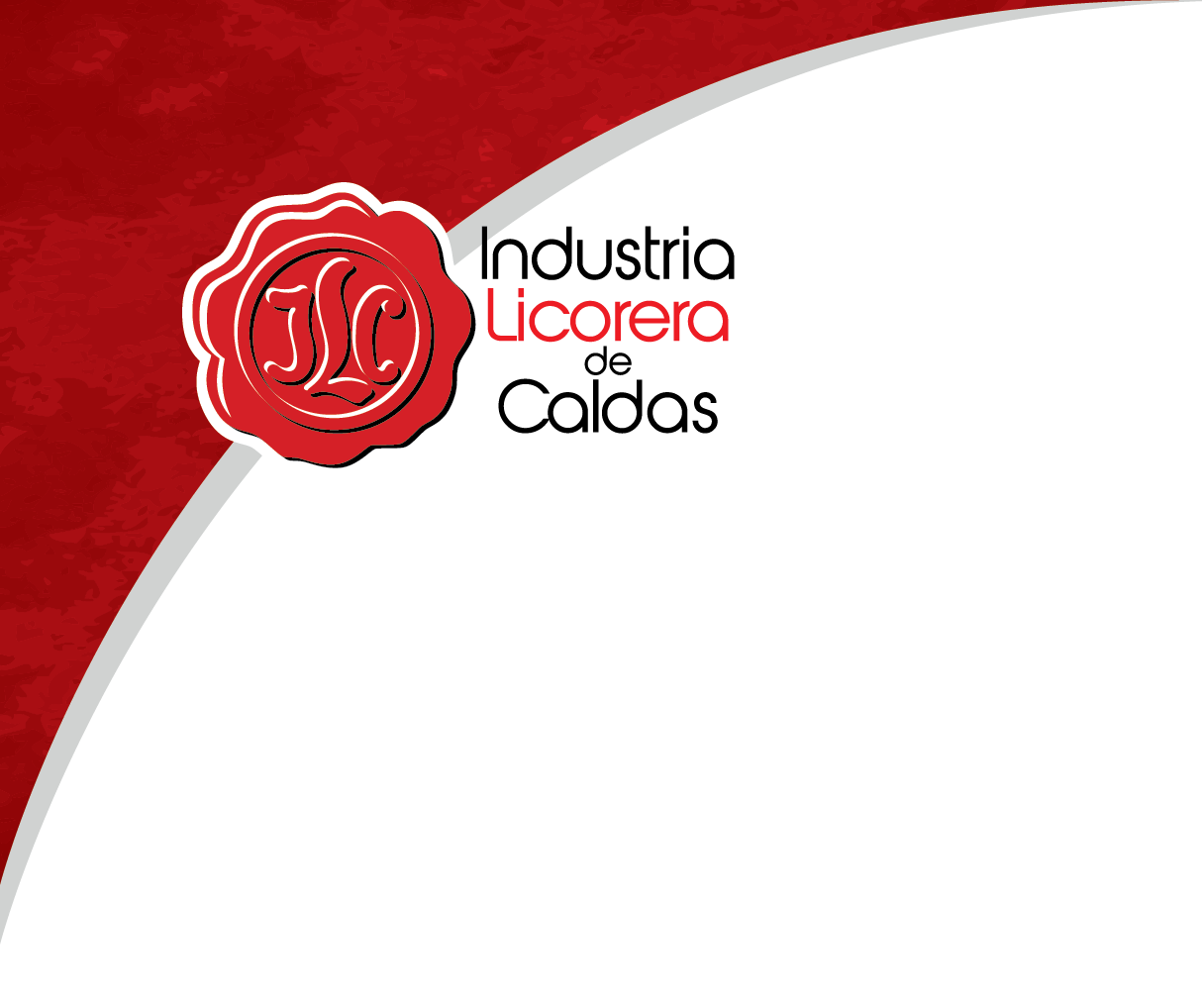 Por su perfil financiero soportado en el fortalecimiento y estabilidad de su generación operativa, la Industria Licorera de Caldas obtiene una calificación máxima del proveedor líder de calificaciones crediticias.El notable crecimiento de la ILC le exige a la compañía establecer normas que garanticen la estabilidad de la administración y producción, más allá de los cambios gubernamentales. .Manizales, Junio 2018. De acuerdo con los resultados entregados por la firma Fitch Ratings esta semana, la Industria Licorera de Caldas logró la calificación ‘A+(COL)’, gracias al notable fortalecimiento financiero, determinado por la elevada concentración de sus ventas en el mercado local y su estabilidad dentro de sus resultados luego de la apertura de fronteras.Así las cosas, la ILC se compara de manera positiva con otras empresas en su rango de calificación ‘A’, dado que la calificación se fundamenta en factores como el crecimiento de la industria durante los últimos años, que ha sido positivo y constante. En 2016 la empresa registró un incremento de 38%, mientras que en 2017 las cifras mostraron un aumento del 39%.De otra parte, la apreciación resalta el buen posicionamiento de los productos dentro del mercado nacional de la compañía caldense, la cual se encuentra evaluando su estrategia de inversión de capital y financiación para los siguientes años. Como gran ejemplo del crecimiento de la ILC resaltan las ventas de Ron Viejo de Caldas que incrementó un 9.5% ocupando así el 47% del mercado del ron en el país.  En cuanto a la posición de liquidez saludable, Fitch, compañía líder en provisión de calificaciones crediticias, comentarios e investigación, espera que el control prospectivo de la ILC se mantenga y la generación de flujo de caja libre sea de neutral a positiva, dadas las necesidades moderadas de inversión. Lo que significa, que para mantener la calificación la ILC debe darle continuidad a la estrategia que la compañía ha tenido durante los últimos años, aun ante posibles cambios en la administración. “Nos sentimos orgullosos de tener estas buenas noticias, que no son solo para nosotros, sino para el departamento y el país. Gracias al compromiso de los funcionarios, a una administración con un enfoque empresarial y al respaldo del gobernador de Caldas, Guido Echeverri, se puede decir que la empresa continúa consolidándose como una de las más importantes en el territorio nacional”, afirma Luis Roberto Rivas, gerente general de la industria Licorera de Caldas.  Adicional a ello, Rivas manifestó que la ILC ahora tiene como reto la adopción de prácticas de gobierno corporativo que le permitan garantizarle al departamento y a la Industria Licorera la estabilidad de la estrategia que ha permitido importantes resultados y le han dejado transferencias al departamento de más de 20 mil millones de pesos en 2017.  Sobre Fitch Ratings Fitch Ratings es un proveedor estadounidense líder de calificaciones crediticias, comentarios e investigación. Dedicado a proporcionar valor más allá de la calificación a través de opiniones de crédito independientes y prospectivas, con presencia en más de 30 países.  Fitch Ratings ofrece perspectivas globales moldeadas por la sólida experiencia del mercado local y la experiencia del mercado crediticio. 